附件二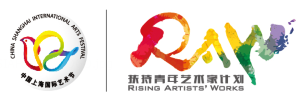 Appendix II-02第二十三届中国上海国际艺术节“扶持青年艺术家计划”视觉艺术项目-策展人报名表The 23rd China Shanghai International Arts Festival Rising Artists’ Works (RAW)Application Form for Curators第一部分：基本信息Part I: Basic Information第二部分：项目预算Part II: Project Budget(以上预算项目为示例，可根据项目实际情况调整，或另附表格。预算仅作为资助费用的参考。)(The budgets above are just for reference.)应征项目编号（此项由征集办填写）Program Number (Filled by the Organizer)应征项目编号（此项由征集办填写）Program Number (Filled by the Organizer)应征项目编号（此项由征集办填写）Program Number (Filled by the Organizer)应征者姓名/名称Name of the Applicant(s)应征者姓名/名称Name of the Applicant(s)应征者姓名/名称Name of the Applicant(s)证件类型（请选择）Type of Certificate (please select)□ 身份证      □ 护照      □ 军官证      □ 其他：ID card         Passport      Officer’s Card   Others号码                           No.证件类型（请选择）Type of Certificate (please select)□ 身份证      □ 护照      □ 军官证      □ 其他：ID card         Passport      Officer’s Card   Others号码                           No.证件类型（请选择）Type of Certificate (please select)□ 身份证      □ 护照      □ 军官证      □ 其他：ID card         Passport      Officer’s Card   Others号码                           No.国籍Nationality城市City电子邮箱E-mail通讯地址及邮政编码Address & Postcode通讯地址及邮政编码Address & Postcode通讯地址及邮政编码Address & Postcode电话（包括国家和城市区号）Tel./Cell (include country and city area code) 电话（包括国家和城市区号）Tel./Cell (include country and city area code) 传真（包括国家和城市区号）Fax (include country and city area code)应征方案须含文件（请另附）:Documents Required (please prepare attachments)□  策展方案      Curatorial Proposal  过往已成功实施策展案例Past Curatorial cases□  策展人完整简历Curator’s Full Biography□  其他文件      Other Documents应征方案须含文件（请另附）:Documents Required (please prepare attachments)□  策展方案      Curatorial Proposal  过往已成功实施策展案例Past Curatorial cases□  策展人完整简历Curator’s Full Biography□  其他文件      Other Documents策展人（请写明所有策展人的姓名或名称，并自行排序）:Curator(s) (please specify all curators’ names in voluntary rank)参展艺术家数量（请填写）：Quantity of participated artists (please write here)参展作品数量（请填写）：Quantity of exhibited works (please write here) 我承诺：我已阅读、理解并接受《第二十三届中国上海国际艺术节“扶持青年艺术家计划”委约创作征集通告》，并保证所填事项属实。I Promise: I have read, understood and accepted the “The 23rd China Shanghai International Art Festival Rising Artists’ Work Call for Entries”, and I guarantee that the matters given are true. 签名:Signature                                                                                           填表日期:                                        Date 我承诺：我已阅读、理解并接受《第二十三届中国上海国际艺术节“扶持青年艺术家计划”委约创作征集通告》，并保证所填事项属实。I Promise: I have read, understood and accepted the “The 23rd China Shanghai International Art Festival Rising Artists’ Work Call for Entries”, and I guarantee that the matters given are true. 签名:Signature                                                                                           填表日期:                                        Date 我承诺：我已阅读、理解并接受《第二十三届中国上海国际艺术节“扶持青年艺术家计划”委约创作征集通告》，并保证所填事项属实。I Promise: I have read, understood and accepted the “The 23rd China Shanghai International Art Festival Rising Artists’ Work Call for Entries”, and I guarantee that the matters given are true. 签名:Signature                                                                                           填表日期:                                        Date 注意事项：Notice1、如果应征者不具有完全民事行为能力，须由应征者的监护人在签名栏附签；If the applicant does not have full civil capacity, the signature of the applicant's guardian must be attached in the signature column;2、如果应征者为机构，须由授权代表签署并盖机构公章。If the applicant is an organization, it must be signed by an authorized representative and stamped with the official seal of the organization.注意事项：Notice1、如果应征者不具有完全民事行为能力，须由应征者的监护人在签名栏附签；If the applicant does not have full civil capacity, the signature of the applicant's guardian must be attached in the signature column;2、如果应征者为机构，须由授权代表签署并盖机构公章。If the applicant is an organization, it must be signed by an authorized representative and stamped with the official seal of the organization.注意事项：Notice1、如果应征者不具有完全民事行为能力，须由应征者的监护人在签名栏附签；If the applicant does not have full civil capacity, the signature of the applicant's guardian must be attached in the signature column;2、如果应征者为机构，须由授权代表签署并盖机构公章。If the applicant is an organization, it must be signed by an authorized representative and stamped with the official seal of the organization.官方网站：www.artsbird.comOfficial Website官方邮箱：RAW101@artsbird.comOfficial E-mail 咨询电话：86-21-52654017Inquiry Phone Number官方网站：www.artsbird.comOfficial Website官方邮箱：RAW101@artsbird.comOfficial E-mail 咨询电话：86-21-52654017Inquiry Phone Number官方网站：www.artsbird.comOfficial Website官方邮箱：RAW101@artsbird.comOfficial E-mail 咨询电话：86-21-52654017Inquiry Phone Number项目预算Project Budget项目预算Project Budget项目预算Project Budget类目Categories预算（元）Budget（RMB）备注Notes策展费Curation Fee借展/制作费Loan/Production Fee布撤展费Installation Fee场地施工与租赁费Construction & Rental Fee宣传费Promotion Fee运输&保险费Transportation & Insurance Fee差旅费Travel Fee总计Total总计Total总计Total